Uczymy się : PaździernikPiosenka: „Gruszka” Do doktora ogrodnika przyszła gruszka
Ja doktorze chce być szczupła jak pietruszka
Chce wyglądać jak modelka - wydętego nie mieć brzuszka
I chce buty na obcasach mieć na nóżkachA dlaczego gruszka chce być chuda jak pietruszka
Dlaczego gruszka - chce być jak pietruszka?
Dlaczego gruszka chce być chuda jak pietruszka
Dlaczego gruszka - chce być jak pietruszka?Próbowałam stu sposobów - bez efektu
Nie potrafię się uwolnić od defektu
Brzuszek wcale się nie zmniejsza - a ja jestem coraz cięższa
I zajmuje na gałęzi więcej miejscaA dlaczego gruszka chce być chuda jak pietruszka
Dlaczego gruszka - chce być jak pietruszka?
Dlaczego gruszka chce być chuda jak pietruszka
Dlaczego gruszka - chce być jak pietruszka?Rzekł ogrodnik: Mądra gruszka dumna jest ze swego brzuszka
Wszystkich nęci zapachem i aromatem - nic nie wolno zmieniać zatem (zatem)
Będziesz taka jaka jesteś - chudej gruszki nikt nie zechce
Bądź świadoma swej wartości niech ktoś inny Ci zazdrości
Rzekł ogrodnik: Mądra gruszka dumna jest ze swego brzuszka
Wszystkich nęci zapachem i aromatem - nic nie wolno zmieniać zatem
Będziesz taka jaka jesteś - chudej gruszki nikt nie zechce
Bądź świadoma swej wartości niech ktoś inny Ci zazdrościA dlaczego gruszka chce być chuda jak pietruszka
Dlaczego gruszka - chce być jak pietruszka?
Dlaczego gruszka chce być chuda jak pietruszka
Dlaczego gruszka - chce być jak pietruszka?A dlaczego gruszka chce być chuda jak pietruszka
Dlaczego gruszka - chce być jak pietruszka?
Dlaczego gruszka chce być chuda jak pietruszka
Dlaczego gruszka - chce być jak pietruszka? 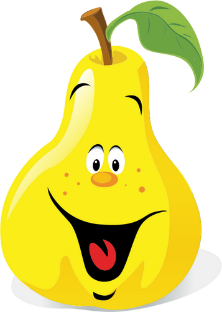 Wiersz „Alfabet”https://www.youtube.com/watch?v=uO05sBNkOx8Piosenka o alfabeciehttps://www.youtube.com/watch?v=7jVFmqkN4YU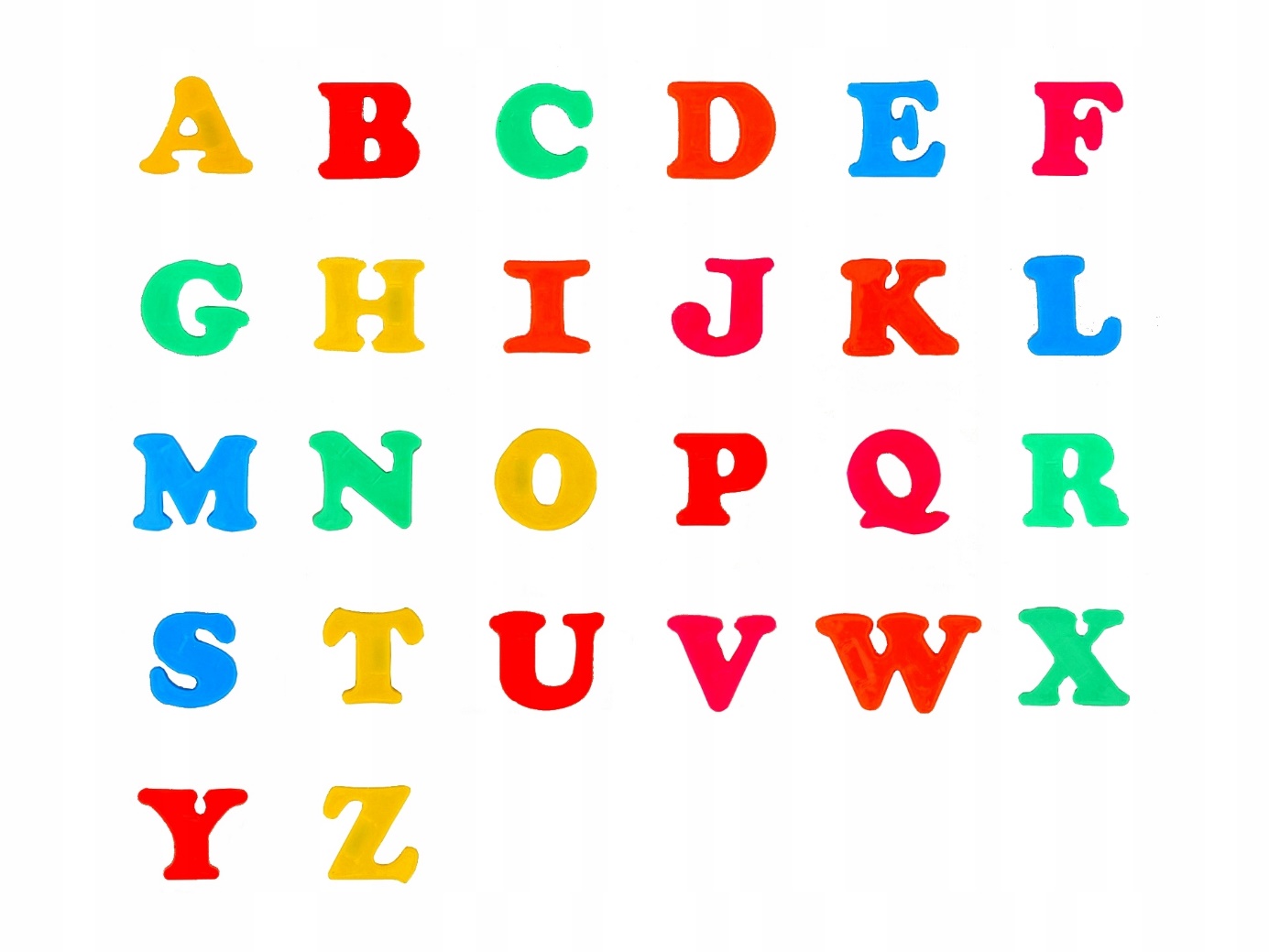 Piosenka „Świat w naszych rękach”https://www.youtube.com/watch?v=pRNtFXew_VEŚwiat W Naszych Rękach – Eko Piosenka Utwór: ZoziCi co lubią segregację
Otóż oni mają rację
Gdy w osobne pojemniki
Lecą papier szkło plastikiCały świat jest w naszych rękach
Właśnie o tym ta piosenka
Możesz dbać o cały świat
Chociaż masz niewiele latCały świat jest w naszych rękach
Właśnie o tym ta piosenka
Możesz dbać o cały świat
Chociaż masz niewiele latA recykling trudne słowo
Chodzi o to by na nowo
Z naszych śmieci zrobić coś
Papier plastik albo szkłoCały świat jest w naszych rękach
Właśnie o tym ta piosenka
Możesz dbać o cały świat
Chociaż masz niewiele latCały świat jest w naszych rękach
Właśnie o tym ta piosenka
Możesz dbać o cały świat
Chociaż masz niewiele latWięc dorośli oraz dzieci
Posłuchajcie
Sprawą śmieci trzeba zająć się dziś
Żeby jutro dobrze żyćCały świat jest w naszych rękach
Właśnie o tym ta piosenka
Możesz dbać o cały świat
Chociaż masz niewiele latCały świat jest w naszych rękach
Właśnie o tym ta piosenka
Możesz dbać o cały świat
Chociaż masz niewiele latCały świat jest w naszych rękach
Właśnie o tym ta piosenka
Możesz dbać o cały świat
Chociaż masz niewiele lat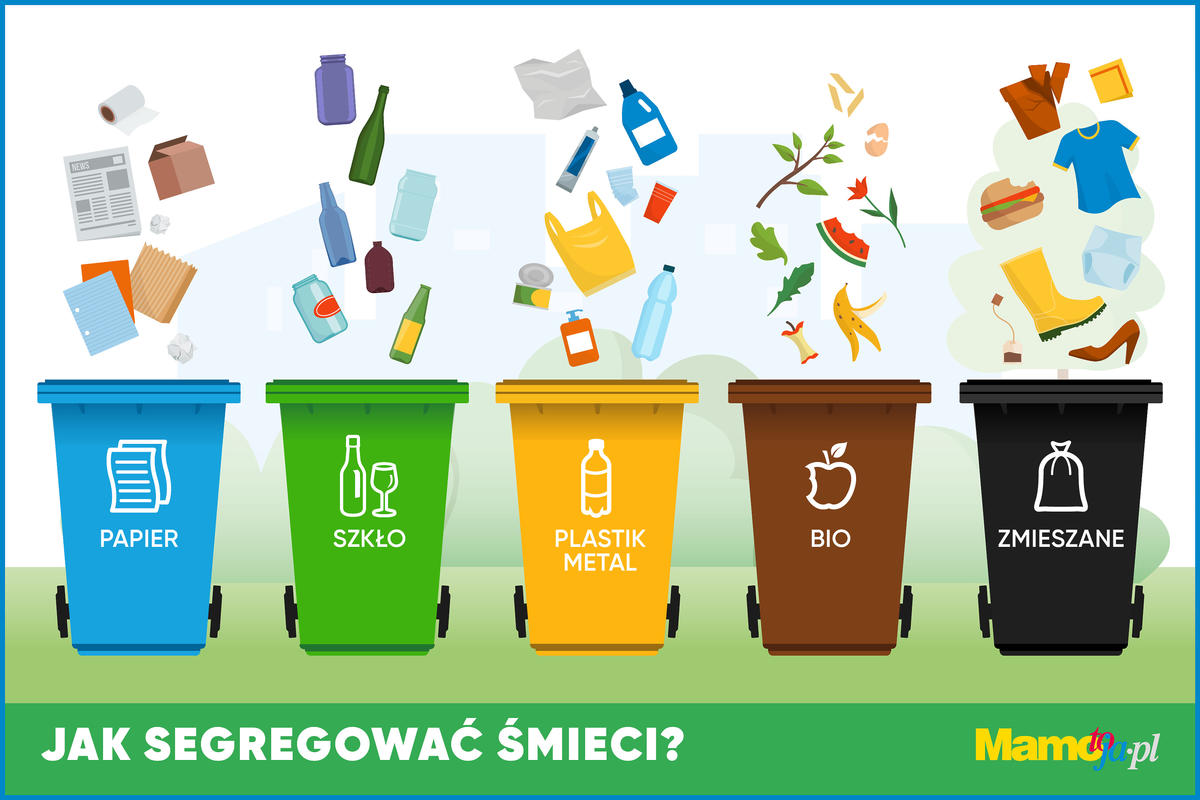 